BOWDON CONSERVATION GROUP 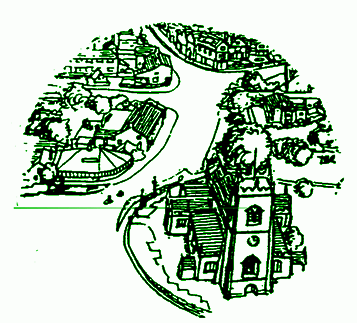 Registered as a charity since 1973. Reg. No. 502689www.bowdonconservationgroup.co.ukChairman: Kate Stross Minutes of the Bowdon Conservation Group committee meeting which took place on Wednesday 24th April 2024 via the Zoom app  PRESENT Kate Stross (Chairman) Joyce GatoffNeil MortonLoretta MooneyMike WardAPOLOGIES  Gordon DesserSue MeakinsNigel HaworthTony GoodmanViv AlexanderSimon NicholasRichard Hagan - Altrincham & Bowdon Civic Society (Optional)1. Minutes of the Meeting 27th March 2024Approved 2. Ongoing Planning Applications   3. Approved / Refused Planning Application Since Last Meeting	4. New Planning Applications 5. Enforcement Altrincham Prep, Bowdon Prep and Parish centre advertising banners – complaint letter written.6. New Tree Applications Since Last Meeting 7. Traffic, Highways and Street Lighting Need to keep impact of A56 crossing under review.  Many complaints.  LH turns into and from St Margaret’s Rd for coaches are now very tight.  Coaches are waiting in Cavendish Rd, obscuring visibility of school crossing - carried forward.  NB.  A new pedestrian island has now been installed on the A56 for those crossing at the end of Green Walk - a huge safety improvement for walkers to Dunham Massey!8. Planning Proposals from outside Bowdon Airport – no updateHS2 (alternative schemes) - no updateTatton Motorway Service Station Ref 22/0872M https://www.messengernewspapers.co.uk/news/24270265.tebay-style-m56-service-station-objectors-not-giving-up/9. Membership Secretary’s Report and Treasurer’s Report Membership 308. Made up of 5 for info, 140 Life and 163 Annual.Lost Ben and Brenda Jacobs of Newington Court. Ben has died and Brenda is not renewing.Karen Beswick and David White from Grange Road who have moved from the area.Mrs Joan Cranmer of Green Courts who has died.Current Account       £  1694.74Deposit Account       £11691.02Total                          £13385.76 No Expenditure since last report.13 subscriptions affecting 17 members not paid. Chasing:Mr and Mrs Egan of Park RoadMr Garner of Pheasant RiseMr and Mrs Jewison of Vicarage LaneMr Kushwaha of Heald CloseMrs Longworth of Heald RoadMr and Mrs Norman of Dorset RoadMrs Robinson of Cambridge RoadMr Silverman and Mrs Patoff of Groby RoadMr Prophet of the Bowdon RoomsMrs Warren of Held DriveNot chased as payments normally received in May:Mr Brown of Chesham Place pays 16th MayMr Fengold of Groby Road pays 3rd MayMrs Skelton of Heald Road pays 2nd May 10.  Newsletter / WebsiteFinal draft committee minutes agreed between meetings and published on the website as it is updated.11. Emails and other Member contacts03/04 - N Arshad asked for advice on repairing wall in Langham Road04/04 - P&B Finnegan-Parsons - raised concerns about Green Walk tree works, Sue already on case14/04 - N Hannon - objecting to installation of telegraph poles on Hill Rise, we don’t believe there is anything we can do to assist24/04 - F McGlone - raised concerns about vandalism at Sangam - need more info if we are to assist, but no applications on the system12. AOB AGM – NM suggested approaching a speaker from Manchester Airport once the CAA new flightpath proposals have been published. AGM timing will therefore be dependent on timing of the publication and consultation - carried forward24/04 - Need to confirm if AGM is a legal requirement - Nigel to confirm we have met our Charity Commission obligations as part of handover to TonyPotential uses for some of our funds:https://sponsor.treesforstreets.org/provider/trafford-borough-council - could we match fund members who sponsor a tree - carried forwardGrant scheme for walls vs trees to cover all or part of the cost difference - carried forward13. Dates and Time of Future Meetings Wednesday 19th June - Mike to chair, Loretta to provide Zoom inviteTuesday 23rd July2022202220222022108001/ADV/22The Griffin3 new signs externally illuminatedAwaiting108673/FUL/22Erlesdene, Green WalkRefurbishing the 9 apts demolishing outbuildings 5 new residential unitsAwaiting – amended plans submitted108674/LBC/22Erlesdene, Green WalkListed building consentAwaiting108926/FUL/221 Bowgreen RoadReplacement dwelling new gates and wallAwaiting – amended plans submitted2023202320232023110828/HHA/23Holmeside Cottage, 50 Woodville RoadRemodelling + 2 storey side extension + major workAwaiting - objection letter sent111026/FUL/23DUNHAM GOLF CLUB2 padel courts. Awaiting - SM to consider possible tree impact111172/OUT/239 Bowgreen Road - outside C/ADemolition of house, erection of 2 semisAwaiting111432/HHA/23Oakleigh, 12 Higher Downs WA14 2QLApplication to replace existing wooden gates with black metal gates retaining original postsAwaiting - road is Dev CA, house is not!111540/HHA/235 Bowgreen Roadsingle /2 storey extension. Awaiting112177/HHA/23Parklands, Dunham RoadExternal alterations, 2m wallAwaiting112221/HHA/2329 The Firssingle storey rear orangeryAwaiting – amended plans submitted112083/HHA/23New House, Church Bank, 3 Richmond Road single storey front extension garage to living space, levelling of terraced garden by adding earth, summerhouse, bike store - Note engineering concerns re raising height of Langham Rd wall, plus impact of removal of trees, plus visibility of solar panels - NM to review pending objection 20/12 - following advice from NM, we have not objectedAwaiting112190/HHA/2314 Langham RoadExtension to basement garage for more parking.Awaiting112191/LBC/2314 Langham RoadExtension as aboveAwaiting2024202420242024112736/HHA/243 AllandaleDCA single storey side / rear first floor extensionAwaiting112773/HHA/24Parkdale, Dunham Roadnew fencing and vehicle accessAwaiting112787/HHA/2427 The Firsconservatory  to extensionAwaiting112865/HHA/24South Ridge, Heald Drive2 storey rear extension.Awaiting112659/OUT/249 Bow Green RoadOutline planning permission for demolition of house and building 2 new semi’sAwaiting113053/HHA/243 Chasefield2 storey side extension, conversion of garage, erection of new detached garage, creation of new access and drivewayAwaiting.111204/HHA/23Dunham Oaks, Dunham Road WA14 4QDErection of 2.5m acoustic timber fence along the boundary of Dunham Road A56.Approved112273/FUL/23Bowdon Lawn Tennis Club1 padel court, canopy / floodlighting - Note SN to review from a lighting and noise perspective pending objection.  Many objections, including BCG24/01: update, withdrawn from last week’s planning meeting28/02: update, 3 more objections, deferred for more neighbour consultation, including ongoing issues with lightsRefused112809/CPL/24Greengarth, 1 Heald Drivealteration of rear wall to install bi-folding doors. Approved112088/FUL/235 Gorsey Lanedemolition to new houseRefused112775/HHA/2416 Ash Groveconversion of garage and extension (adj to BCA)Approved112654/HHA/24Westholme, 2 The SpringsDemolition of extension erection of newRefused112805/HHA/24Mulberry House, St. Margaret’s RoadWidening of entrance (60cm), installation of new gate posts and gatesRefused113053/HHA/243 Chasefield2 storey extension  TREES!!!24/04 : KS has requested further info re impact on trees, info is now on portalNew113063/HHA/24The Old Vicarage, 15 Park RoadLandscaping to garden and driveNew113064/LBC/24The Old Vicarage, 15 Park Roadto create an ensuite bathroomNew113194/HHA/2415 Hollywoodmore windows, juliet balcony at first floor roof lightsNew - retrospective113246/HHA/2431 The Firsremodelling, first floor extensionNew113171/HHA/24Beech Bank, Bowdon RoadAlterations to roof, single storey rear extension garage to living space. Replacement windowsNew113173/HHA/2443 Dunham Roaddemolition of garage part single storey / 2 storey extension storey single storey rear extension first floor front extension carport and new driveway.  24/4: concerns over felling tree, SM to review and decide whether to objectNew113205/S211/247 The LawnsBCA works to + felling 1 cypressNew113231/S211/248 Dorset RoadDCA works to + gem mainNew113238/S211/24Denehill, 11 Park RoadDCA works to + general maintenanceNew113245/S211/24South Ridge, Heald RoadBCA works to + felling 3 conifersNew113305/S211/241 West Lynn, Devisdale RoadDCA works to trees + removal of 1 sycamoreNew